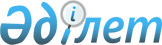 Үшінші шақырылған Қазақстан Республикасы Парламентінің Мәжілісін тарату және Қазақстан Республикасы Парламенті Мәжілісі депутаттарының кезектен тыс сайлауын тағайындау туралыҚазақстан Республикасы Президентінің 2007 жылғы 20 маусымдағы N 350 Жарлығы

 Қазақстан Республикасы Президенті  

мен Үкіметі актілерінің жинағында  

және республикалық баспасөзде    

жариялануға тиіс                Қазақстан Республикасы Конституциясының  44-бабының  2) тармақшасына,  63-бабының  1-тармағына, "Қазақстан Республикасындағы сайлау туралы" 1995 жылғы 28 қыркүйектегі Қазақстан Республикасы Конституциялық заңының  85,   87-баптарына  сәйкес  ҚАУЛЫ ЕТЕМІН: 

      1. Үшінші шақырылған Қазақстан Республикасы Парламентінің Мәжілісі таратылсын. 

      2. Партиялық тізімдер бойынша сайланатын Қазақстан Республикасы Парламенті Мәжілісі депутаттарының кезектен тыс сайлауы 2007 жылғы 18 тамызға тағайындалсын. 

      3. Қазақстан халқы Ассамблеясы сайлайтын Қазақстан Республикасы Парламенті Мәжілісі депутаттарының кезектен тыс сайлауы 2007 жылғы 20 тамызға тағайындалсын. 

      4. Партиялық тізімдер бойынша сайланатын Қазақстан Республикасы Парламенті Мәжілісі депутаттығына кандидаттарды ұсыну 2007 жылғы 22 маусымда басталып, 2007 жылғы 11 шілдеде аяқталатын болып белгіленсін. 

      5. Қазақстан Республикасы Орталық сайлау комиссиясы Қазақстан Республикасы Парламенті Мәжілісі депутаттарының кезектен тыс сайлауын дайындауды және өткізуді ұйымдастырсын. 

      6. Қазақстан Республикасының Үкіметі, облыстардың, Астана және Алматы қалаларының әкімдері Қазақстан Республикасы Парламенті Мәжілісі депутаттарының кезектен тыс сайлауын ұйымдық, материалдық-техникалық және қаржылық қамтамасыз ету жөніндегі барлық қажетті шараларды кідіріссіз қабылдасын. 

      7. Осы Жарлық жарияланған күнінен бастап қолданысқа енгізіледі.        Қазақстан Республикасының 

      Президенті 
					© 2012. Қазақстан Республикасы Әділет министрлігінің «Қазақстан Республикасының Заңнама және құқықтық ақпарат институты» ШЖҚ РМК
				